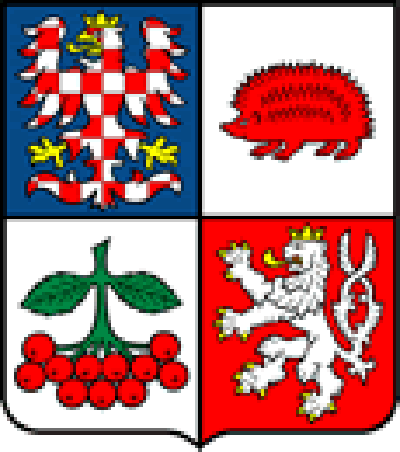 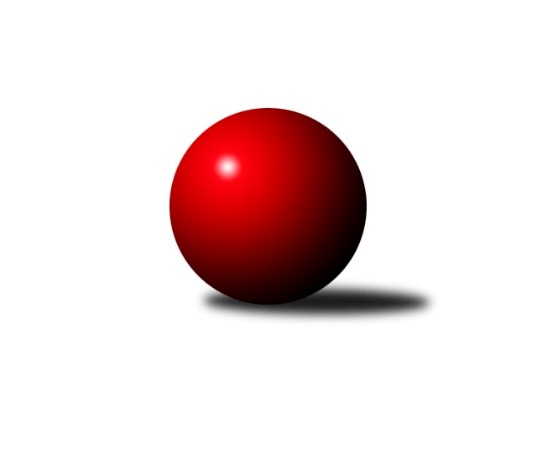 Č.7Ročník 2019/2020	1.11.2019Nejlepšího výkonu v tomto kole: 1758 dosáhlo družstvo: TJ Spartak Pelhřimov CKrajská soutěž Vysočiny A 2019/2020Výsledky 7. kolaSouhrnný přehled výsledků:TJ Spartak Pelhřimov E	- TJ Spartak Pelhřimov C	0.5:5.5	1551:1758	1.0:7.0	1.11.TJ Slovan Kamenice nad Lipou D	- TJ Slovan Kamenice nad Lipou C	5:1	1644:1606	5.5:2.5	1.11.KK Slavoj Žirovnice C	- TJ Sokol Cetoraz B	5:1	1685:1514	6.0:2.0	1.11.TJ Spartak Pelhřimov C	- TJ Slovan Kamenice nad Lipou C	5:1	1700:1526	6.0:2.0	24.10.Tabulka družstev:	1.	TJ Spartak Pelhřimov C	5	5	0	0	26.5 : 3.5 	28.5 : 11.5 	 1650	10	2.	KK Slavoj Žirovnice C	5	4	0	1	20.0 : 10.0 	23.5 : 16.5 	 1624	8	3.	TJ Slovan Kamenice nad Lipou C	5	2	0	3	12.5 : 17.5 	18.5 : 21.5 	 1537	4	4.	TJ Sokol Cetoraz B	4	1	0	3	8.0 : 16.0 	13.5 : 18.5 	 1530	2	5.	TJ Slovan Kamenice nad Lipou D	4	1	0	3	8.0 : 16.0 	13.0 : 19.0 	 1555	2	6.	TJ Spartak Pelhřimov E	3	0	0	3	3.0 : 15.0 	7.0 : 17.0 	 1576	0Podrobné výsledky kola:	 TJ Spartak Pelhřimov E	1551	0.5:5.5	1758	TJ Spartak Pelhřimov C	Irena Machyánová	 	 202 	 192 		394 	 0:2 	 448 	 	230 	 218		Stanislav Kropáček	Pavel Vazač	 	 185 	 215 		400 	 1:1 	 400 	 	209 	 191		Igor Vrubel	Jiří Poduška	 	 187 	 196 		383 	 0:2 	 452 	 	229 	 223		Zdeňka Vytisková	Kateřina Kucírková	 	 198 	 176 		374 	 0:2 	 458 	 	231 	 227		Josefína Vytiskovározhodčí: Josef BulíčekNejlepší výkon utkání: 458 - Josefína Vytisková	 TJ Slovan Kamenice nad Lipou D	1644	5:1	1606	TJ Slovan Kamenice nad Lipou C	Jiří Rychtařík	 	 198 	 218 		416 	 1:1 	 384 	 	212 	 172		Petra Schoberová	Pavel Vaníček	 	 216 	 198 		414 	 1.5:0.5 	 392 	 	216 	 176		Aleš Schober	Ondřej Votápek	 	 177 	 243 		420 	 1:1 	 456 	 	229 	 227		David Schober ml.	David Fára	 	 184 	 210 		394 	 2:0 	 374 	 	181 	 193		David Schober st.rozhodčí: David FáraNejlepší výkon utkání: 456 - David Schober ml.	 KK Slavoj Žirovnice C	1685	5:1	1514	TJ Sokol Cetoraz B	Alena Izsofová	 	 214 	 209 		423 	 2:0 	 402 	 	199 	 203		Martin Zich	Otakar Rataj	 	 223 	 225 		448 	 2:0 	 346 	 	182 	 164		Jan Novotný	Stanislav Šafránek	 	 212 	 235 		447 	 2:0 	 347 	 	164 	 183		Václav Brávek	Petr Kejval	 	 178 	 189 		367 	 0:2 	 419 	 	198 	 221		Luboš Novotnýrozhodčí: Petr KejvalNejlepší výkon utkání: 448 - Otakar Rataj	 TJ Spartak Pelhřimov C	1700	5:1	1526	TJ Slovan Kamenice nad Lipou C	Zdeňka Vytisková	 	 203 	 208 		411 	 2:0 	 337 	 	164 	 173		Aleš Schober	Josefína Vytisková	 	 230 	 215 		445 	 2:0 	 354 	 	166 	 188		Michal Chvála	Stanislav Kropáček	 	 226 	 227 		453 	 2:0 	 407 	 	215 	 192		David Schober st.	Igor Vrubel	 	 189 	 202 		391 	 0:2 	 428 	 	208 	 220		David Schober ml.rozhodčí:  Vedoucí družstevNejlepší výkon utkání: 453 - Stanislav KropáčekPořadí jednotlivců:	jméno hráče	družstvo	celkem	plné	dorážka	chyby	poměr kuž.	Maximum	1.	David Schober  ml.	TJ Slovan Kamenice nad Lipou C	443.17	295.3	147.9	6.7	2/3	(461)	2.	Milan Kalivoda 	-- volný los --	433.40	301.4	132.0	4.8	1/1	(449)	3.	Otakar Rataj 	KK Slavoj Žirovnice C	432.33	295.8	136.5	7.0	2/3	(448)	4.	Vítězslav Kovář 	-- volný los --	430.33	295.7	134.7	6.2	1/1	(464)	5.	Stanislav Kropáček 	TJ Spartak Pelhřimov C	430.00	289.8	140.2	5.5	2/2	(454)	6.	Stanislav Šafránek 	KK Slavoj Žirovnice C	424.56	294.9	129.7	4.5	3/3	(447)	7.	Zdeňka Vytisková 	TJ Spartak Pelhřimov C	420.40	293.9	126.5	6.2	2/2	(469)	8.	Jan Vintr 	-- volný los --	415.00	284.0	131.0	5.0	1/1	(415)	9.	Ondřej Votápek 	TJ Slovan Kamenice nad Lipou D	412.33	286.0	126.3	8.0	3/3	(424)	10.	Alena Izsofová 	KK Slavoj Žirovnice C	406.67	281.7	124.9	9.6	3/3	(423)	11.	Jiří Rychtařík 	TJ Slovan Kamenice nad Lipou D	404.00	283.0	121.0	8.0	3/3	(453)	12.	Josefína Vytisková 	TJ Spartak Pelhřimov C	403.80	276.2	127.6	6.8	2/2	(458)	13.	Jaroslav Vácha 	-- volný los --	403.80	286.2	117.6	9.8	1/1	(423)	14.	Ludmila Landkamerová 	-- volný los --	402.80	288.2	114.6	8.6	1/1	(417)	15.	Luboš Novotný 	TJ Sokol Cetoraz B	399.33	270.7	128.7	9.0	3/4	(425)	16.	Pavel Vazač 	TJ Spartak Pelhřimov E	397.75	297.5	100.3	15.8	2/2	(451)	17.	Igor Vrubel 	TJ Spartak Pelhřimov C	395.20	281.4	113.8	9.7	2/2	(427)	18.	František Housa 	KK Slavoj Žirovnice C	394.33	292.3	102.0	11.0	3/3	(415)	19.	Martin Zich 	TJ Sokol Cetoraz B	392.88	283.1	109.8	10.8	4/4	(420)	20.	Pavel Rysl 	TJ Spartak Pelhřimov E	389.50	285.0	104.5	10.0	2/2	(430)	21.	Petr Kejval 	KK Slavoj Žirovnice C	387.67	275.8	111.8	8.5	3/3	(417)	22.	David Schober  st.	TJ Slovan Kamenice nad Lipou C	387.33	281.8	105.5	12.7	3/3	(425)	23.	Kateřina Kucírková 	TJ Spartak Pelhřimov E	385.50	275.0	110.5	13.0	2/2	(408)	24.	Petra Schoberová 	TJ Slovan Kamenice nad Lipou C	384.22	274.4	109.8	9.7	3/3	(402)	25.	David Fára 	TJ Slovan Kamenice nad Lipou D	384.00	276.0	108.0	13.8	3/3	(399)	26.	Jiří Poduška 	TJ Spartak Pelhřimov E	383.33	270.2	113.2	11.8	2/2	(448)	27.	Pavel Vodička 	TJ Slovan Kamenice nad Lipou C	377.33	267.2	110.2	12.2	3/3	(424)	28.	Václav Brávek 	TJ Sokol Cetoraz B	373.17	277.0	96.2	14.2	3/4	(399)	29.	Michal Chvála 	TJ Slovan Kamenice nad Lipou C	365.00	261.0	104.0	14.5	2/3	(376)	30.	Jan Novotný 	TJ Sokol Cetoraz B	363.50	257.3	106.2	11.7	3/4	(392)	31.	Aleš Schober 	TJ Slovan Kamenice nad Lipou C	351.25	256.5	94.8	12.5	2/3	(392)	32.	Jiří Buzek 	TJ Slovan Kamenice nad Lipou D	340.83	252.5	88.3	16.7	3/3	(364)		Jiří Rozkošný 	TJ Spartak Pelhřimov E	423.00	294.0	129.0	7.0	1/2	(423)		Jan Pošusta 	TJ Sokol Cetoraz B	416.50	302.0	114.5	12.0	2/4	(431)		Pavel Vaníček 	TJ Slovan Kamenice nad Lipou D	414.00	291.0	123.0	16.0	1/3	(414)		Irena Machyánová 	TJ Spartak Pelhřimov E	389.50	279.0	110.5	11.5	1/2	(394)		Filip Tejrovský 	TJ Sokol Cetoraz B	385.00	270.0	115.0	7.0	1/4	(385)		Jitka Mrázková 	TJ Slovan Kamenice nad Lipou D	378.00	276.0	102.0	13.0	1/3	(378)		Andrea Dvořáková 	TJ Spartak Pelhřimov E	370.00	274.0	96.0	15.0	1/2	(370)		Iva Holasová 	TJ Slovan Kamenice nad Lipou D	360.00	271.0	89.0	22.0	1/3	(360)Sportovně technické informace:Starty náhradníků:registrační číslo	jméno a příjmení 	datum startu 	družstvo	číslo startu
Hráči dopsaní na soupisku:registrační číslo	jméno a příjmení 	datum startu 	družstvo	Program dalšího kola:8. kolo4.11.2019	po	17:30	TJ Slovan Kamenice nad Lipou D - TJ Spartak Pelhřimov E (dohrávka z 4. kola)	8.11.2019	pá	16:30	TJ Spartak Pelhřimov E - TJ Slovan Kamenice nad Lipou D				TJ Slovan Kamenice nad Lipou C - -- volný los --	8.11.2019	pá	17:30	KK Slavoj Žirovnice C - TJ Spartak Pelhřimov C				-- volný los -- - TJ Sokol Cetoraz B	Nejlepší šestka kola - absolutněNejlepší šestka kola - absolutněNejlepší šestka kola - absolutněNejlepší šestka kola - absolutněNejlepší šestka kola - dle průměru kuželenNejlepší šestka kola - dle průměru kuželenNejlepší šestka kola - dle průměru kuželenNejlepší šestka kola - dle průměru kuželenNejlepší šestka kola - dle průměru kuželenPočetJménoNázev týmuVýkonPočetJménoNázev týmuPrůměr (%)Výkon2xJosefína VytiskováPelhřimov C4582xOtakar RatajŽirovnice C113.674484xDavid Schober ml.Kamenice C4562xJosefína VytiskováPelhřimov C113.554583xZdeňka VytiskováPelhřimov C4523xStanislav ŠafránekŽirovnice C113.424475xStanislav KropáčekPelhřimov C4484xZdeňka VytiskováPelhřimov C112.064523xOtakar RatajŽirovnice C4484xDavid Schober ml.Kamenice C112.044564xStanislav ŠafránekŽirovnice C4475xStanislav KropáčekPelhřimov C111.07448